二级安全教育卡填写流程：课题组安全员对学生进行安全培训，学生培训通过后，安全员在“课题组安全教育内容”下签字；学生完成所级安全教育考核（登录网址http://d.do1.com.cn/0S41U或扫描下方二维码答题）；所级安全教育考核及格（90分）后，找所安保办（过程大厦A栋102办公室）填写成绩并签字；提交二级安全卡至所教育处闫博老师（过程大厦A栋401办公室）处。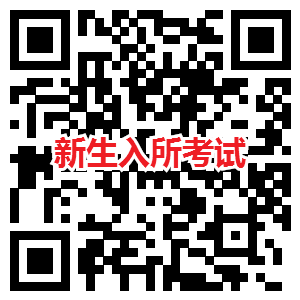 二级安全教育卡被培训人签字：课题组安全教育内容1、本课题组安全工作情况、工作环境、使用危险化学品、用电等安全风险、各种危险有害因素、预防事故和职业危害的措施及应注意的安全事项；2、所从事职业安全职责、操作技能及规范标准，岗位安全操作规程、岗位之间工作衔接的安全与职业卫生情况；3、实验室及周边安全设备设施、个人防护用品的使用和维护、灭火器材、安全通道的位置等；4、有关事故案例和其它需要教育的内容。组内已进行以上内容安全培训，安全员签字：            年   月   日所级安全教育主要内容1、安全生产、职业卫生、环境保护等相关的规章制度、法律法规和标准要求等基本知识；2、我所安全生产、职业卫生、环境保护相关要求、劳动纪律、从业人员安全生产权利和义务；3、我所科研生产情况及科研生产过程危险源辨识与安全防护，事故案例的分析、事故应急演习和防范措施等。4、安全考核培训人考核成绩：     考核人（安保办 董军老师）签字：             年   月   日